Práce (co se nehodí, škrtněte): diplomová / bakalářskáPosudek (co se nehodí, škrtněte): vedoucího / oponentaPráci hodnotil(a) (u externích hodnotitelů uveďte též adresu a funkci ve firmě): doc. Ing. Pavel Ircing, Ph.D.Práci předložil(a): Bc. Kristýna BöerováNázev práce: Simulovaná realita jako filosofický problém1.	CÍL PRÁCE (uveďte, do jaké míry byl naplněn):Cílem předložené práce je kriticky analyzovat simulační hypotézu a simulační argument představený Nickem Bostromem v článku „Are We Living in a Computer Simulation?“. Tento cíl byl podle mého názoru dostatečně naplněn.2.	OBSAHOVÉ ZPRACOVÁNÍ (náročnost, tvůrčí přístup, proporcionalita teoretické a vlastní práce, vhodnost příloh apod.):Zpracovávané téma je podle mého názoru poměrně náročné. Základní myšlenka Bostromova článku – totiž že realita kolem nás může být ve skutečnosti pouhou iluzí – se v různých obměnách vyskytuje v díle mnoha filozofů od antiky až po současnost. Autorka se rozhodla porovnat argumenty našeho současníka Bostroma, který ve své argumentaci využívá příměry a terminologii moderní výpočetní techniky, s argumenty filozofů žijících a tvořících v historii, od Platóna přes Descarta až po filozofy 20. století. Každý z nich přirozeně vychází ze „světonázoru“, který byl aktuální v příslušné době, a už z tohoto důvodu muselo být hledání historických filozofických a teologických paralel k simulačnímu argumentu relativně obtížné, nemluvě o kritické analýze nalezených prací. Podle mého názoru se autorka daného úkolu zhostila se ctí, byť bych přivítal větší podíl vlastní práce – viz komentář níže.3.	FORMÁLNÍ ÚPRAVA (jazykový projev, správnost citace a odkazů na literaturu, grafická úprava, přehlednost členění kapitol, kvalita tabulek, grafů a příloh apod.):Grafická úprava práce je zcela v pořádku, práce je členěna do logicky zvolených kapitol, rovněž odkazy na literaturu jsou v textu použity tak, že je zcela zřejmé, ze kterých prací autorka v jednotlivých částech textu čerpala. Jazykový projev je kultivovaný a čtivý, autorce se většinou podařilo najít i vhodné české ekvivalenty  anglických termínů, což není vždy jednoduchá záležitost. Výhrady mám snad jen k použití termínu „pravděpodobnost (jevu simulace)“ na str. 18. V originále je použito „credence“ – což by jak jazykově, tak i z logiky použitého kontextu – mělo být překládáno spíše jako „míra (naší) důvěry (ve skutečnost, že žijeme v simulaci)“. Spíš úsměvnými detaily jsou pak zřejmá záměna anglických pojmů „silicon“ (křemík) a „silicone“ (silikon) ve větě „… tyto neurální aktivity mohou být reprodukovány prostřednictvím počítačových čipů na silikonové bázi“ (str. 26) či občasné „plzeňské“ nesprávné použití koncovky –ovo („Tomášovo důkazy“ na str. 48).4.	STRUČNÝ KOMENTÁŘ HODNOTITELE (celkový dojem z práce, silné a slabé stránky, originalita myšlenek apod.):Práci považuji celkově za zdařilou, silnou stránkou je zejména velmi dobře podaný přehled historických filozofických a teologických paralel k simulačnímu argumentu Nicka Bostroma a k simulační hypotéze jako takové. Za slabší stránku považuji nižší podíl vlastních originálních myšlenek a závěrů. Práce je z velké části hlavně zmíněným přehledem, vlastní příspěvek autorky se objevuje v zásadě pouze v krátké kapitole 6 a v závěru práce. Jelikož je ale velmi pravděpodobné, že můj požadavek na originální filozofický přínos diplomové práce je přemrštěný a něco takového lze očekávat spíše až v pracech dizertačních, rád po zodpovězení  níže uvedených dotazů navrhovanou známku ještě vylepším.5.	OTÁZKY A PŘIPOMÍNKY DOPORUČENÉ K BLIŽŠÍMU VYSVĚTLENÍ PŘI OBHAJOBĚ (jedna až tři):1. V práci několikrát používáte pojem „technologická a inteligenční singularita“ – např. „Následkem čehož je vyloučena existence vůbec nějaké technologické a inteligenční singularity, což ….“ (str. 60). Mohla byste prosím vysvětlit, co pod tímto pojmem rozumíte? 2. Na str. 59 uvádíte, že premisy Bostromova argumentu by neměly být tři, ale čtyři, a v důsledku toho je „nevhodně využit princip indiference“. Chápu, že podle tohoto principu je po přidání čtvrté premisy výchozí pravděpodobnost každé z premis 1/4 místo původní 1/3, ale jak tato změna principiálně ovlivní “Bostromovu následnou argumentaci”? Jinými slovy - co přesně se v té následné argumentaci změní?6.	NAVRHOVANÁ ZNÁMKA (výborně, velmi dobře, dobře, nevyhověl): Velmi dobřeDatum: 	6.6.2020							Podpis: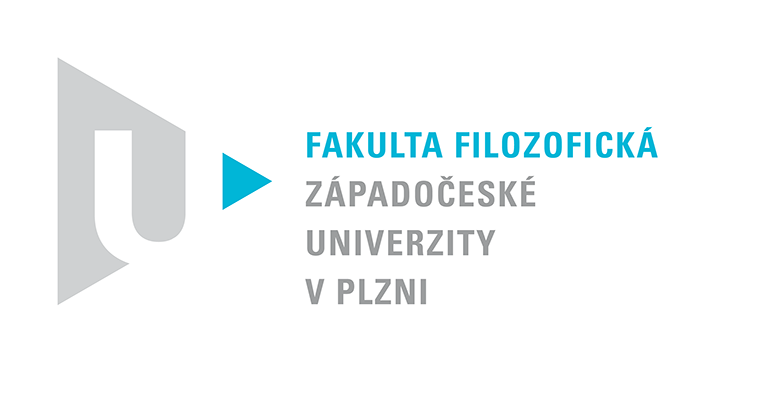 Katedra filozofiePROTOKOL O HODNOCENÍ PRÁCE